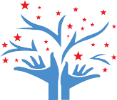 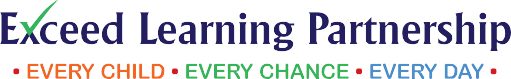 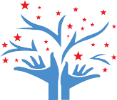 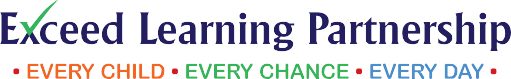 PART A – PERSONAL DETAILSREFERENCES – Please note that references will be taken up prior to interview:Please note that for positions dealing with children and / or vulnerable adults, Exceed Learning Partnership may need to take up references from any previous employers. By submitting this application you are agreeing to this practice. Please refer to the Reference Policy in the Candidate Information Pack.PART B – INFORMATION IN SUPPORT OF APPLICATIONPART C - RECRUITMENT & EQUAL OPPORTUNITIES MONITORING Please note - this page will be detached and is not part of the selection process 
(See Candidate Information Pack for more details)The information collected in this form is used for statistical monitoring purposes and will be recorded on a computer database.  Access to this information will be security controlled.   Application for Employment - Teachers and Head Teachers   Application for Employment - Teachers and Head Teachers   Application for Employment - Teachers and Head Teachers   Application for Employment - Teachers and Head Teachers   Application for Employment - Teachers and Head Teachers   Application for Employment - Teachers and Head TeachersCONFIDENTIAL- Under the General Data Protection Regulation, the information you provide on this form will be used for recruitment, selection and for employment contract purposes only.  This form should be used to apply for currently-advertised vacancies only.Please complete this application in black ink or by typing and submit it as stated in the job advertisementCONFIDENTIAL- Under the General Data Protection Regulation, the information you provide on this form will be used for recruitment, selection and for employment contract purposes only.  This form should be used to apply for currently-advertised vacancies only.Please complete this application in black ink or by typing and submit it as stated in the job advertisementCONFIDENTIAL- Under the General Data Protection Regulation, the information you provide on this form will be used for recruitment, selection and for employment contract purposes only.  This form should be used to apply for currently-advertised vacancies only.Please complete this application in black ink or by typing and submit it as stated in the job advertisementCONFIDENTIAL- Under the General Data Protection Regulation, the information you provide on this form will be used for recruitment, selection and for employment contract purposes only.  This form should be used to apply for currently-advertised vacancies only.Please complete this application in black ink or by typing and submit it as stated in the job advertisementCONFIDENTIAL- Under the General Data Protection Regulation, the information you provide on this form will be used for recruitment, selection and for employment contract purposes only.  This form should be used to apply for currently-advertised vacancies only.Please complete this application in black ink or by typing and submit it as stated in the job advertisementCONFIDENTIAL- Under the General Data Protection Regulation, the information you provide on this form will be used for recruitment, selection and for employment contract purposes only.  This form should be used to apply for currently-advertised vacancies only.Please complete this application in black ink or by typing and submit it as stated in the job advertisementPOST APPLIED FOR(It is essential that candidates complete all details in this box so their application can be considered)POST APPLIED FOR(It is essential that candidates complete all details in this box so their application can be considered)Job Title:POST APPLIED FOR(It is essential that candidates complete all details in this box so their application can be considered)POST APPLIED FOR(It is essential that candidates complete all details in this box so their application can be considered)Reference Number:Closing Date:POST APPLIED FOR(It is essential that candidates complete all details in this box so their application can be considered)POST APPLIED FOR(It is essential that candidates complete all details in this box so their application can be considered)School:Last Name:Last Name:First Name(s):First Name(s):Title:Title:Title:Dr/Miss/Mr/Mrs/Ms/OtherDr/Miss/Mr/Mrs/Ms/OtherDr/Miss/Mr/Mrs/Ms/OtherDr/Miss/Mr/Mrs/Ms/OtherDr/Miss/Mr/Mrs/Ms/OtherDr/Miss/Mr/Mrs/Ms/OtherAddress:       (Address Line 1):Address:       (Address Line 1):                     (Address Line 2):                     (Address Line 2):                       (Address Line 3):                       (Address Line 3):Town / City:Post Code:National Insurance Number:Date of Birth (dd/mm/yyyy):*Contact Phone Number:Email Address:**
* Required to meet DfE Safeguarding Children and Safe Recruitment in Education Guidelines.** We would prefer to contact you by email throughout the recruitment process, please provide an email address where possible.
* Required to meet DfE Safeguarding Children and Safe Recruitment in Education Guidelines.** We would prefer to contact you by email throughout the recruitment process, please provide an email address where possible.
* Required to meet DfE Safeguarding Children and Safe Recruitment in Education Guidelines.** We would prefer to contact you by email throughout the recruitment process, please provide an email address where possible.
* Required to meet DfE Safeguarding Children and Safe Recruitment in Education Guidelines.** We would prefer to contact you by email throughout the recruitment process, please provide an email address where possible.
* Required to meet DfE Safeguarding Children and Safe Recruitment in Education Guidelines.** We would prefer to contact you by email throughout the recruitment process, please provide an email address where possible.
* Required to meet DfE Safeguarding Children and Safe Recruitment in Education Guidelines.** We would prefer to contact you by email throughout the recruitment process, please provide an email address where possible.
* Required to meet DfE Safeguarding Children and Safe Recruitment in Education Guidelines.** We would prefer to contact you by email throughout the recruitment process, please provide an email address where possible.
* Required to meet DfE Safeguarding Children and Safe Recruitment in Education Guidelines.** We would prefer to contact you by email throughout the recruitment process, please provide an email address where possible.
* Required to meet DfE Safeguarding Children and Safe Recruitment in Education Guidelines.** We would prefer to contact you by email throughout the recruitment process, please provide an email address where possible.
* Required to meet DfE Safeguarding Children and Safe Recruitment in Education Guidelines.** We would prefer to contact you by email throughout the recruitment process, please provide an email address where possible.
* Required to meet DfE Safeguarding Children and Safe Recruitment in Education Guidelines.** We would prefer to contact you by email throughout the recruitment process, please provide an email address where possible.
* Required to meet DfE Safeguarding Children and Safe Recruitment in Education Guidelines.** We would prefer to contact you by email throughout the recruitment process, please provide an email address where possible.
* Required to meet DfE Safeguarding Children and Safe Recruitment in Education Guidelines.** We would prefer to contact you by email throughout the recruitment process, please provide an email address where possible.
* Required to meet DfE Safeguarding Children and Safe Recruitment in Education Guidelines.** We would prefer to contact you by email throughout the recruitment process, please provide an email address where possible.
* Required to meet DfE Safeguarding Children and Safe Recruitment in Education Guidelines.** We would prefer to contact you by email throughout the recruitment process, please provide an email address where possible.
* Required to meet DfE Safeguarding Children and Safe Recruitment in Education Guidelines.** We would prefer to contact you by email throughout the recruitment process, please provide an email address where possible.Are there any dates when you would not be available for interview?  If so, please provide details in the additional information box on the next page.Are there any dates when you would not be available for interview?  If so, please provide details in the additional information box on the next page.Are there any dates when you would not be available for interview?  If so, please provide details in the additional information box on the next page.Are there any dates when you would not be available for interview?  If so, please provide details in the additional information box on the next page.Are there any dates when you would not be available for interview?  If so, please provide details in the additional information box on the next page.Are there any dates when you would not be available for interview?  If so, please provide details in the additional information box on the next page.Are there any dates when you would not be available for interview?  If so, please provide details in the additional information box on the next page.Are there any dates when you would not be available for interview?  If so, please provide details in the additional information box on the next page.Are there any dates when you would not be available for interview?  If so, please provide details in the additional information box on the next page.Are there any dates when you would not be available for interview?  If so, please provide details in the additional information box on the next page.Are there any dates when you would not be available for interview?  If so, please provide details in the additional information box on the next page.Are there any dates when you would not be available for interview?  If so, please provide details in the additional information box on the next page.Are there any dates when you would not be available for interview?  If so, please provide details in the additional information box on the next page.YES      NO YES      NO YES      NO Are you entitled to work in the United Kingdom?Are you entitled to work in the United Kingdom?Are you entitled to work in the United Kingdom?Are you entitled to work in the United Kingdom?Are you entitled to work in the United Kingdom?Are you entitled to work in the United Kingdom?Are you entitled to work in the United Kingdom?Are you entitled to work in the United Kingdom?Are you entitled to work in the United Kingdom?Are you entitled to work in the United Kingdom?Are you entitled to work in the United Kingdom?Are you entitled to work in the United Kingdom?Are you entitled to work in the United Kingdom?YES      NO YES      NO YES      NO Have you ever been barred from working with children and/or vulnerable adults?Have you ever been barred from working with children and/or vulnerable adults?Have you ever been barred from working with children and/or vulnerable adults?Have you ever been barred from working with children and/or vulnerable adults?Have you ever been barred from working with children and/or vulnerable adults?Have you ever been barred from working with children and/or vulnerable adults?Have you ever been barred from working with children and/or vulnerable adults?Have you ever been barred from working with children and/or vulnerable adults?Have you ever been barred from working with children and/or vulnerable adults?Have you ever been barred from working with children and/or vulnerable adults?Have you ever been barred from working with children and/or vulnerable adults?Have you ever been barred from working with children and/or vulnerable adults?Have you ever been barred from working with children and/or vulnerable adults?YES      NO YES      NO YES      NO Are you related to a Member/Director or an employee of the Exceed Learning Partnership?If so, please pride the names and relationship details in the additional information box below.Are you related to a Member/Director or an employee of the Exceed Learning Partnership?If so, please pride the names and relationship details in the additional information box below.Are you related to a Member/Director or an employee of the Exceed Learning Partnership?If so, please pride the names and relationship details in the additional information box below.Are you related to a Member/Director or an employee of the Exceed Learning Partnership?If so, please pride the names and relationship details in the additional information box below.Are you related to a Member/Director or an employee of the Exceed Learning Partnership?If so, please pride the names and relationship details in the additional information box below.Are you related to a Member/Director or an employee of the Exceed Learning Partnership?If so, please pride the names and relationship details in the additional information box below.Are you related to a Member/Director or an employee of the Exceed Learning Partnership?If so, please pride the names and relationship details in the additional information box below.Are you related to a Member/Director or an employee of the Exceed Learning Partnership?If so, please pride the names and relationship details in the additional information box below.Are you related to a Member/Director or an employee of the Exceed Learning Partnership?If so, please pride the names and relationship details in the additional information box below.Are you related to a Member/Director or an employee of the Exceed Learning Partnership?If so, please pride the names and relationship details in the additional information box below.Are you related to a Member/Director or an employee of the Exceed Learning Partnership?If so, please pride the names and relationship details in the additional information box below.Are you related to a Member/Director or an employee of the Exceed Learning Partnership?If so, please pride the names and relationship details in the additional information box below.Are you related to a Member/Director or an employee of the Exceed Learning Partnership?If so, please pride the names and relationship details in the additional information box below.YES      NO YES      NO YES      NO Do you or a close relative have any financial interest which may conflict with the interests of the Council?If so, please provide details in the additional information box below.Do you or a close relative have any financial interest which may conflict with the interests of the Council?If so, please provide details in the additional information box below.Do you or a close relative have any financial interest which may conflict with the interests of the Council?If so, please provide details in the additional information box below.Do you or a close relative have any financial interest which may conflict with the interests of the Council?If so, please provide details in the additional information box below.Do you or a close relative have any financial interest which may conflict with the interests of the Council?If so, please provide details in the additional information box below.Do you or a close relative have any financial interest which may conflict with the interests of the Council?If so, please provide details in the additional information box below.Do you or a close relative have any financial interest which may conflict with the interests of the Council?If so, please provide details in the additional information box below.Do you or a close relative have any financial interest which may conflict with the interests of the Council?If so, please provide details in the additional information box below.Do you or a close relative have any financial interest which may conflict with the interests of the Council?If so, please provide details in the additional information box below.Do you or a close relative have any financial interest which may conflict with the interests of the Council?If so, please provide details in the additional information box below.Do you or a close relative have any financial interest which may conflict with the interests of the Council?If so, please provide details in the additional information box below.Do you or a close relative have any financial interest which may conflict with the interests of the Council?If so, please provide details in the additional information box below.Do you or a close relative have any financial interest which may conflict with the interests of the Council?If so, please provide details in the additional information box below.YES      NO YES      NO YES      NO TEACHERS - There is a requirement for every qualified teacher to be registered with the General Teaching Council*. Newly qualified teachers and qualified teachers returning to teaching following a break of at least one term are required to be registered within 4 weeks of taking up a teaching post. For further details please contact the General Teaching Council* on 0870 0010308 or www.gtce.org.uk Are you Registered with the General Teaching Council*?   YES    NO Please provide your Teacher reference number?Date achieved Qualified Teacher Status (QTS)?Have you completed Newly Qualified Teacher (NQT) induction period?YES NO n/aDate you completed NQT induction period (if applicable)Please confirm whether you currently contribute to the Teachers Pension SchemeYES    NO Please confirm whether you have ‘opted out’ of the Teachers Pension SchemeYES    NO Do you currently pay an Additional Voluntary Contribution to your pension?YES    NO For Head Teacher Posts – please confirm if you have completed the National Professional Qualification for Headship (NPQH)Please use this section to expand on any of the questions in Part A:Reference 1 (Current/Most Recent Employer)Reference 2(Employer prior to current/most recent)Referee Name:Job Title:Address:Email:Telephone:Secondary, Further Education and Higher EducationPlease provide details (including dates) of qualifications achieved: Secondary, Further Education and Higher EducationPlease provide details (including dates) of qualifications achieved: Secondary, Further Education and Higher EducationPlease provide details (including dates) of qualifications achieved: Secondary, Further Education and Higher EducationPlease provide details (including dates) of qualifications achieved: Institution/Awarding BodyDates(dd/mm/yyyy)Qualification/TrainingGradeDetails of In-Service Training CoursesPlease include short courses, apprenticeships and any other training that supports your application and demonstrates your continuous professional development:Details of In-Service Training CoursesPlease include short courses, apprenticeships and any other training that supports your application and demonstrates your continuous professional development:Details of In-Service Training CoursesPlease include short courses, apprenticeships and any other training that supports your application and demonstrates your continuous professional development:Details of In-Service Training CoursesPlease include short courses, apprenticeships and any other training that supports your application and demonstrates your continuous professional development:Training ProviderDates from/to(dd/mm/yyyy)SubjectQualifications Obtained (if applicable)Professional Learning (CPD)Please give details (including dates) of subsequent qualifications, training or research:Current PostPlease provide details of your current or most recent post (if not currently employed):Current PostPlease provide details of your current or most recent post (if not currently employed):Current PostPlease provide details of your current or most recent post (if not currently employed):Current PostPlease provide details of your current or most recent post (if not currently employed):Current PostPlease provide details of your current or most recent post (if not currently employed):Current PostPlease provide details of your current or most recent post (if not currently employed):Current PostPlease provide details of your current or most recent post (if not currently employed):Current PostPlease provide details of your current or most recent post (if not currently employed):Current PostPlease provide details of your current or most recent post (if not currently employed):Current PostPlease provide details of your current or most recent post (if not currently employed):Current PostPlease provide details of your current or most recent post (if not currently employed):Current PostPlease provide details of your current or most recent post (if not currently employed):Current PostPlease provide details of your current or most recent post (if not currently employed):School, College or Educational Establishment:School, College or Educational Establishment:Local Authority:Local Authority:Local Authority:No.OnRoll:Dates(From & To)(dd/mm/yyyy)Dates(From & To)(dd/mm/yyyy)Post and  Taught / Grade:Post and  Taught / Grade:Post and  Taught / Grade:Reason for Leaving:Reason for Leaving:Salary per annum:£     £     £     Salary Point MPS / UPS:Salary Point MPS / UPS:Salary Point MPS / UPS:Leadership / AST Salary:Leadership / AST Salary:Leadership / AST Salary:£     TLR:£     £     £     Other allowance:Other allowance:Other allowance:£     £     Details:Please provide details of any breaks in employment:Please provide details of any breaks in employment:Please provide details of any breaks in employment:Teaching Experience / EmploymentExcluding your current post (above), please list in chronological order and indicate full or part-time (including gaps in employment):Applicants for first teaching post should give details of teaching practiceTeaching Experience / EmploymentExcluding your current post (above), please list in chronological order and indicate full or part-time (including gaps in employment):Applicants for first teaching post should give details of teaching practiceTeaching Experience / EmploymentExcluding your current post (above), please list in chronological order and indicate full or part-time (including gaps in employment):Applicants for first teaching post should give details of teaching practiceTeaching Experience / EmploymentExcluding your current post (above), please list in chronological order and indicate full or part-time (including gaps in employment):Applicants for first teaching post should give details of teaching practiceTeaching Experience / EmploymentExcluding your current post (above), please list in chronological order and indicate full or part-time (including gaps in employment):Applicants for first teaching post should give details of teaching practiceTeaching Experience / EmploymentExcluding your current post (above), please list in chronological order and indicate full or part-time (including gaps in employment):Applicants for first teaching post should give details of teaching practiceSchool, College or Educational Establishment:Local Authority:No.OnRollDates(From & To)(dd/mm/yyyy)Post and  Taught / Grade:Reason for Leaving:Other Employment Record Please provide details of any non-teaching employment, please list in chronological order and indicate full or part-time (including gaps in employment):Other Employment Record Please provide details of any non-teaching employment, please list in chronological order and indicate full or part-time (including gaps in employment):Other Employment Record Please provide details of any non-teaching employment, please list in chronological order and indicate full or part-time (including gaps in employment):Other Employment Record Please provide details of any non-teaching employment, please list in chronological order and indicate full or part-time (including gaps in employment):Name & Address of Employer:Dates(From & To)(dd/mm/yyyy)Job Title andBrief Description of Duties, Salary and Grade:Reason for Leaving:Additional Information in Support of your ApplicationUsing the Job Description and Person Specification please explain how your knowledge, skills and experience relates to the post for which you are applying. These may have been gained through paid employment, domestic responsibilities, voluntary/ community work, spare time activities, education and training. If necessary you may provide further required information on a separate sheet:Additional Information in Support of your ApplicationUsing the Job Description and Person Specification please explain how your knowledge, skills and experience relates to the post for which you are applying. These may have been gained through paid employment, domestic responsibilities, voluntary/ community work, spare time activities, education and training. If necessary you may provide further required information on a separate sheet:Additional Information in Support of your ApplicationUsing the Job Description and Person Specification please explain how your knowledge, skills and experience relates to the post for which you are applying. These may have been gained through paid employment, domestic responsibilities, voluntary/ community work, spare time activities, education and training. If necessary you may provide further required information on a separate sheet:Additional Information in Support of your ApplicationUsing the Job Description and Person Specification please explain how your knowledge, skills and experience relates to the post for which you are applying. These may have been gained through paid employment, domestic responsibilities, voluntary/ community work, spare time activities, education and training. If necessary you may provide further required information on a separate sheet:We advise applicants that the data held by Exceed Learning Partnership in respect of employment will be used for cross-system and cross-council comparison purposes for the prevention and detection of fraud.I declare that the information that I have given in this application is accurate and trueI understand that providing misleading or false information will disqualify me from the appointment and/or may result in dismissalWe advise applicants that the data held by Exceed Learning Partnership in respect of employment will be used for cross-system and cross-council comparison purposes for the prevention and detection of fraud.I declare that the information that I have given in this application is accurate and trueI understand that providing misleading or false information will disqualify me from the appointment and/or may result in dismissalWe advise applicants that the data held by Exceed Learning Partnership in respect of employment will be used for cross-system and cross-council comparison purposes for the prevention and detection of fraud.I declare that the information that I have given in this application is accurate and trueI understand that providing misleading or false information will disqualify me from the appointment and/or may result in dismissalWe advise applicants that the data held by Exceed Learning Partnership in respect of employment will be used for cross-system and cross-council comparison purposes for the prevention and detection of fraud.I declare that the information that I have given in this application is accurate and trueI understand that providing misleading or false information will disqualify me from the appointment and/or may result in dismissalSignedDateThe Directors and Governors of Exceed Learning Partnership are committed to safeguarding and promoting the welfare of children and applicants will undergo child protection screening appropriate to the post, including checks with past employers. The role is exempt from the Rehabilitation of Offenders Act 1974 and therefore candidates will be subject to an enhanced DBS certificate, the role is engaged in regulated activity and will therefore require a children’s barred list check.   Shortlisted Applicants will be required to complete a self-disclosureThe amendments to the Exceptions Order 1975 (2013 & 2020) provide that certain spent convictions and cautions are ‘protected’ and are not subject to disclosure to employers, and cannot be taken into account. Guidance and criteria on the filtering of these cautions and convictions can be found on the Ministry of Justice website.The Directors and Governors of Exceed Learning Partnership are committed to safeguarding and promoting the welfare of children and applicants will undergo child protection screening appropriate to the post, including checks with past employers. The role is exempt from the Rehabilitation of Offenders Act 1974 and therefore candidates will be subject to an enhanced DBS certificate, the role is engaged in regulated activity and will therefore require a children’s barred list check.   Shortlisted Applicants will be required to complete a self-disclosureThe amendments to the Exceptions Order 1975 (2013 & 2020) provide that certain spent convictions and cautions are ‘protected’ and are not subject to disclosure to employers, and cannot be taken into account. Guidance and criteria on the filtering of these cautions and convictions can be found on the Ministry of Justice website.The Directors and Governors of Exceed Learning Partnership are committed to safeguarding and promoting the welfare of children and applicants will undergo child protection screening appropriate to the post, including checks with past employers. The role is exempt from the Rehabilitation of Offenders Act 1974 and therefore candidates will be subject to an enhanced DBS certificate, the role is engaged in regulated activity and will therefore require a children’s barred list check.   Shortlisted Applicants will be required to complete a self-disclosureThe amendments to the Exceptions Order 1975 (2013 & 2020) provide that certain spent convictions and cautions are ‘protected’ and are not subject to disclosure to employers, and cannot be taken into account. Guidance and criteria on the filtering of these cautions and convictions can be found on the Ministry of Justice website.The Directors and Governors of Exceed Learning Partnership are committed to safeguarding and promoting the welfare of children and applicants will undergo child protection screening appropriate to the post, including checks with past employers. The role is exempt from the Rehabilitation of Offenders Act 1974 and therefore candidates will be subject to an enhanced DBS certificate, the role is engaged in regulated activity and will therefore require a children’s barred list check.   Shortlisted Applicants will be required to complete a self-disclosureThe amendments to the Exceptions Order 1975 (2013 & 2020) provide that certain spent convictions and cautions are ‘protected’ and are not subject to disclosure to employers, and cannot be taken into account. Guidance and criteria on the filtering of these cautions and convictions can be found on the Ministry of Justice website.Last Name:First Name(s):Job Title:Ref Number:Nationality (please state)Nationality (please state)Gender:Gender:Ethnic Origin:Ethnic Origin:Ethnic Origin:FemaleWhiteWhiteWhiteMaleBritish (E114) (E114)Trans-GenderIrish (E115) (E115)Prefer not to sayWhite Other (E116) (E116)Asian or Asian BritishAsian or Asian BritishAsian or Asian BritishSexual Orientation:Sexual Orientation:Bangladeshi (E101) (E101)Bisexual   (E404)Indian (E102) (E102)Gay Man  (E403)Pakistani (E104) (E104)Gay Woman / Lesbian  (E405)Any Other Asian (E103) (E103)Heterosexual   (E402)Black and Black BritishBlack and Black BritishBlack and Black BritishPrefer not to say  (Refu)African (E105) (E105) (E106) (E106)Age Band:Age Band:Any Other Black (E107) (E107)16-24 yearsMixedMixedMixed25-34 yearsWhite & Asian (E110) (E110)35-49 yearsWhite & Black African (E111) (E111)50-54 yearsWhite & Black  (E112) (E112)55 and over yearsAny Other Mixed (E109) (E109)Prefer not to sayOtherOtherOtherChinese (E108) (E108)Do you consider yourself to have a disability?Do you consider yourself to have a disability?Any Other (E113) (E113)YesPrefer not to say (Refu) (Refu)NoPrefer not to sayWhere did you see the vacancy advertised?Where did you see the vacancy advertised?Religion / Belief:Religion / Belief:Religion / Belief:www.jobsdoncaster.co.ukBuddhist (E301) (E301)www.jobsgopublic.comChristian  (E302) (E302) Council IntranetHindu (E303) (E303)Other WebsiteJewish (E304) (E304) Free PressMuslim (E305) (E305) PostSikh (E306) (E306)National NewspaperOther (E307) (E307)Professional MagazineNone (E308) (E308)Jobcentre PlusPrefer not to say  (Refu)  (Refu) Council Jobshop Library / Customer Service CentreCouncil Vacancy BulletinOther